LAPORAN PROGRAMDOSEN BERKEGIATAN DI LUAR KAMPUS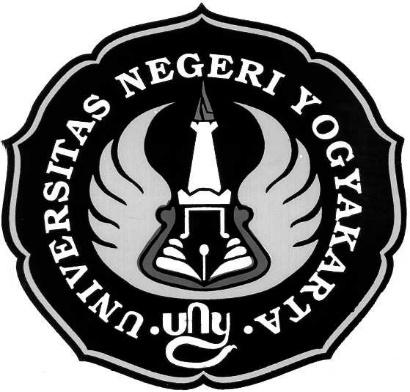 Judul:PELATIHAN DAN TRAINING BAGI ATLET BOLAVOLI PUTRI BAJA 78 KELOMPOK UMUR U-17 TENTANG LATIHAN PLYOMETRIKDiusulkan Oleh:1. Dr. Sugeng Purwanto, M.Pd., / NIP. 196503252005011002
2. Yuyun Ari Wibowo, S.Pd.Jas., M.Or., / NIP. 198305092008121002
3. Ismail Gani, M.Or., / NIP. 12108880420814
1. Khafid Maulana Nur Hasan / NIM. 19601241012
2. Lilis Puspita Sari / NIM. 19601241013
3. Arnistya Putri Nasywa Hanun / NIM. 19601241018
4. Yusril Faza Aftoni / NIM. 19601244035
5. Muhammad Falah Athalah / NIM. 20601244028
Dibiayai oleh Universitas Negeri Yogyakarta Tahun Anggaran 2022Sesuai Kontrak Dosen Berkegiatan di Luar Kampus Nomor Kontrak: 092/DBLK-IKU/2022FAKULTAS ILMU KEOLAHRAGAANUNIVERSITAS NEGERI YOGYAKARTA2022JUDUL DLKIDENTITAS PENGUSULMITRA Pelaksanaan DLK melibatkan mitra kerjasama, yaitu mitra kerjasama dalam melaksanakan DLK dan mitra sebagai sasaranLUARAN DAN TARGET CAPAIANPada bagian ini, pengusul wajib mengisi luaran wajib dan tambahan, tahun capaian, dan status pencapaiannyaLuaran WajibLuaran Tambahan Isian Substansi   LAPORAN DOSEN BERKEGIATAN DI LUAR KAMPUS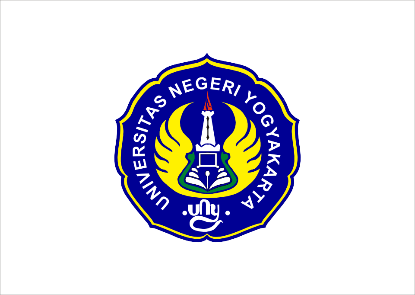 Petunjuk: Pengusul hanya diperkenankan mengisi di tempat yang telah disediakan sesuai dengan petunjuk  pengisian dan tidak diperkenankan melakukan modifikasi template atau penghapusan di setiap bagian.RINGKASAN[	Power pemain putri U-17 Baja 78 rata-rata menurun setelah set keempat kejurnas U-17 tahun 2021. Pemain mulai tidak bisa meloncat setinggi dan secepat pada awal-awal pertandingan. Dari kondisi tersebut dibutuhkan suatu latihan yang sesuai dan dapat mengatasai permasalahan sesuai kondisi hasil pertandingan. Peningkatan dan perkembangan kekuatan otot tergantung pada kandungan pelatihan yang terencana dan terorganisir dengan baik (Biçer, 2021). Latihan Plyometric merupakan alternative solusi untuk meningkatkan power tungkai. Plyometric Jump Training meningkatkan kekuatan otot, kecepatan sprint linier, kecepatan perubahan arah, keseimbangan, dan kekuatan otot pada pemain bola basket (Ramirez-Campillo et al., 2021). Dengan melihat fenomena yang ada bahwa kepemilikan power pada atlet menjadi suatu pokok bahasan yang wajib ditingkatkan demi ketercapaian prestasi yang maksimal. Salah satu upaya yang dilakukan adalah dengan melakukan kegiatan “Pelatihan terhadap atlet-atlet bolavoli putri U-17 Baja 78 mengenai latihan plyometrik”. Dengan kegiatan ini nantinya juga diharapkan dapat memberikan pengetahuan  dan pemahaman serta meningkatnya kemampuan fisik khususnya power bagi atlet bolavoli putri U-17 Baja 78 terkait dengan peningkatan power guna ketercapaian target prestasi yang sudah ditetapkan.Kegiatan pengabdian ini diharapkan memberikan manfaat meningkatkan prestasi atlit putri bolavoli BAJA 78 U-17 secara khusus, dan klub bolavoli BAJA 78 secara umumya. Manfaat tersebut dapat terwujud jika tercapainya tujuan kegitan yang diantaranya; 1) peningkatan pengetahuan tentang latihan plyometric, 2) kemampuan praktek latihan plyometric, 3) serta kemampuan menjalankan program latihan plyometric dengan baik. Luaran dari penelitian ini adalah jurnal pengabdian masyarakat dan surat kerjasama dengan mitra sasaran]KATA KUNCI[pelatihan, plyometrik, bolavoli, atlet, baja 78.]PENDAHULUAN[	Persatuan Bolavoli Seluruh Indonesia (PBVSI) setiap tahun menggelar kejuaraan bolavoli indoor U-17 antar klub se-Indonesia, lalu Kejuaraan bolavoli indoor kelompok Yunior antar Pengda, serta kejuaraan bolavoli senior antar klub. Semua kejuaraan bolavoli indoor mempertandigkan putra dan putri. Kejuaraan U-17 tahun 2021 digelar di akhir tahun tepatnya pada bulan desember di sidoarjo jawa timur. Kejuaraan U-17 di ikuti 27 tim putra dan 27 tim putri se-Indonesia. Dimana setiap tim yang bertanding merupakan juara ataupun ranner-up di daerah masing-masing.Tim bolavoli putri U-17 Baja 78 Bantul mengikuti kejurnas U-17 tahun 2021 untuk yang pertama kalinya sejak kejuaraan ini diselenggarakan. Tim bolavoli putri U-17 Baja 78 berhasil menjadiwakil dari Daerah Istimewa Yogyakarta (DIY) setelah menjadi juara pada kejuaraan bolavoli U-17 se-kabupaten Bantul. Kemudian mejadi ranner-up dalam kejuaraan bolavoli putri U-17 se-DIY. Tim bolavoli putri U-17 Baja 78 pada babak penyisihan satu pool dengan The Kanyon Bali dan BMC Ngawi. Pada pertandigan pertama tim bolavoli putri U-17 Baja 78 tidak mengalami masalah yang berarti sehingga memenangkan pertandingan dengan skor 3-0 melawan The Kanyon dari Bali. Sehari setelahnya tim menghadapi BMC Ngawi di GOR Indomaret dengan hasil memenangkan pertandingan dengan skor 3-0. Pertandiingan pada babak penyisihan sukses sehingga tim bolavoli putri U-17 Baja 78 mampu menjadi juara pool.Babak 16 besar tim bolavoli putri U-17 Baja 78 menghadapi lawan dari lampung. Bermaterikan pemain-pemain dari jawa barat pertandingan mampu dimenangkan tim Komet dari lampung dengan skor 3-2. Pertandingan berjalan seimbang dimana set pertama dimenangkan oleh Komet, sementara set kedua dan ketiga tim Baja 78 memenangkan pertandingan. Pada set keempat tim putri U-17 Baja 78 unggul dengan skor 21-16 namun tidak dapat mengambil set sebab power pemain menurun hal ini terlihat dari pukulan-pukulan spike dari pemain mulai melemah. ]METODE PELAKSANAAN[	Tidak hanya dituntut untuk menguasai teknik dasar saja, seorang pemain voli harus memiliki kemampuan melompat ke atas (vertical jump) yang sangat baik karena akan bermanfaat dan mendukung saat pemain melakukan pertahanan atau blocking dan smash (Aguss et al., 2021). Kepemilikan power pada atlet menjadi suatu pokok bahasan yang wajib ditingkatkan demi ketercapaian prestasi yang maksimal. Power secara sederhana diartikan gabungan kompenen kecepatan dan kekuatan. Kekuatan adalah faktor kunci yang mempengaruhi kesuksesan di banyak cabang olahraga (Biçer, 2021) . Aktivitas yang membutuhkan gerakan memantul, berlari, melompat, merupakan dasar untuk sukses dalam olahraga individu dan tim (Moran et al., 2021). Power pemain putri U-17 Baja 78 rata-rata menurun setelah set keempat. Pemain mulai tidak bisa meloncat setinggi dan secepat pada awal-awal pertandingan. Dari kondisi tersebut dibutuhkan suatu latihan yang sesuai dan dapat mengatasai permasalahan sesuai kondisi hasil pertandingan. Peningkatan dan perkembangan kekuatan otot tergantung pada kandungan pelatihan yang terencana dan terorganisir dengan baik (Biçer, 2021). Latihan Plyometric merupakan alternative solusi untuk meningkatkan power tungkai. Plyometric Jump Training meningkatkan kekuatan otot, kecepatan sprint linier, kecepatan perubahan arah, keseimbangan, dan kekuatan otot pada pemain bola basket (Ramirez-Campillo et al., 2021)Dengan melihat fenomena yang ada bahwa kepemilikan power pada atlet menjadi suatu pokok bahasan yang wajib ditingkatkan demi ketercapaian prestasi yang maksimal. Salah satu upaya yang dilakukan adalah dengan melakukan kegiatan “Pelatihan terhadap atlet-atlet bolavoli putri U-17 Baja 78 mengenai latihan plyometrik”. Dengan kegiatan ini nantinya juga diharapkan dapat memberikan pengetahuan  dan pemahaman serta meningkatnya kemampuan fisik khususnya power bagi atlet bolavoli putri U-17 Baja 78 terkait dengan peningkatan power guna ketercapaian target prestasi yang sudah ditetapkan.Sebagai khalayak sasaran yang strategis yang dilibatkan dalam kegiatan penelitian pengabdian masyarakat ini adalah atlit bolavoli putri U-17 Baja 78 sejumlah 22 orang. Kegiatan berupa pelatihan untuk menambah pengetahuan tentang plyometric dan juga praktik pelaksanaan program latihan plyometrik bagi atlet tim bayangan PORDA Bantul cabang olahraga bolavoli yang berasal dari klub bolavoli BAJA 78 guna meningkatkan prestasi.]PELAKSANAAN DLKTahun ke-..Secara umum kegiatan dapat berjalan dengan lancar sesuai dengan perencaan. Pelatihan dilaksanakan pada hari sabtu dan minggu, tanggal 4 & 5 Juni 2022. Selanjutnya mulai hari senin 6 juni 2022 dilakukan training dengan jadwal 4 kali dalam seminggu Kegiatan ”Pelatihan plyometric kepada atlet bolavoli putri U-17 Baja 78”. Faktor pendukung antara lain; 1) Dukungan dari orang tua atlet dalam memotivasi atlet dalam mengikuti pelatihan dan program latihan plyometric, 2) Pengurus klub bola voli baja 78 memfasilitasi sarana dan prasarana sebagai wujud factor pendukung keberhasilan kegiatan pengabdian, 3) Motivasi atlet bolavoli putri U-17 Baja 78 yang tinggi dan terjaga dalam mengkuti pelatihan dan menjalankan program latihan plyometric. Adapuan Faktor penghambat dalam pelaksanaan kegiatan pelatihan dan program latihan plyometric, tidak terdapat factor penghambat yang berarti.KESIMPULAN [	Secara umum kegiatan dapat berjalan dengan lancar sesuai dengan perencaan. Pelatihan dilaksanakan pada hari sabtu dan minggu, tanggal 4 & 5 Juni 2022. Selanjutnya mulai hari senin 6 juni 2022 dilakukan training dengan jadwal 4 kali dalam seminggu. Kegiatan ”Pelatihan plyometric kepada atlet bolavoli putri U-17 Baja 78” mendapatkan apresiasi positif yang tinggi dari atlet, orang tua dan pengurus klub bolavoli BAJA 78. Apresiasi yang tinggi dari atlet dapat terlihat pada antusisas dan semangat dalam mengikuti pelatihan dari awal sampai akhir kegiatan. Apresiasi dari orangtua dapat dilihat dari dukungan dari orang tua atlet dalam memotivasi atlet dalam mengikuti pelatihan dan program latihan plyometric. Tujuan kegiatan penyuluhan ini diantaranya 1) membekali para peserta akan pengetahuan latihan plyometric serta urgensi latihan tersebut terhadap prestasi atlet voli, 2) memberikan pengalaman praktik latihan plyometric, dan 3) menerapakan pengetahuan dan pengalaman tersebut dalam program latihan. Ketiga tujuan tersebut dapat memberikan manfaat meningkatkan power tungkai untuk mendukung prestasi]DAFTAR PUSTAKA[Aguss, R. M., Fahrizqi, E. B., & Wicaksono, P. A. (2021). Efektivitas vertical jump terhadap kemampuan smash bola voli putri. Jurnal Pendidikan Jasmani Indonesia, 17(1), 1–9. https://journal.uny.ac.id/index.php/jpji/article/view/38631Biçer, M. (2021). The effect of an eight-week strength training program supported with functional sports equipment on male volleyball players’ anaerobic and aerobic power. Science and Sports, 36(2), 137.e1-137.e9. https://doi.org/10.1016/j.scispo.2020.02.006Moran, J., Liew, B., Ramirez-Campillo, R., Granacher, U., Negra, Y., & Chaabene, H. (2021). The effects of plyometric jump training on lower-limb stiffness in healthy individuals: A meta-analytical comparison. Journal of Sport and Health Science. https://doi.org/10.1016/j.jshs.2021.05.005Ramirez-Campillo, R., Garcia-Hermoso, A., Moran, J., Chaabene, H., Negra, Y., & Scanlan, A. T. (2021). The effects of plyometric jump training on physical fitness attributes in basketball players: A meta-analysis. Journal of Sport and Health Science, 00. https://doi.org/10.1016/j.jshs.2020.12.005]GAMBARAN IPTEKS[Tim Pengabdian Masyarakat Dosen berkegiatan di luar kampus melakukan komunikasi kepada sasaran kegiatan yakni klub Bolavoli Baja 78 Bantul. Tim Pengabdi melakukan identifikasi masalah yang ada pada performa atlet putri Baja 78 Bantul. Identifikasi ini diharapakan memberikan gambaran kondisi permasalahan sehingga tim pengabdi dapat memberikan perencenaan alternative solusi yang sesuai. Kegiatan pelatihan dan training diharapkan terlaksana sesuai tujuan diantaranya;  1) membekali para peserta akan pengetahuan latihan plyometric serta urgensi latihan tersebut terhadap prestasi atlet voli, 2) memberikan pengalaman praktik latihan plyometric, dan 3) menerapakan pengetahuan dan pengalaman tersebut dalam program latihan. Ketiga tujuan tersebut dapat memberikan manfaat meningkatkan power tungkai untuk mendukung prestasi]PETA LOKASI MITRA SASARAN 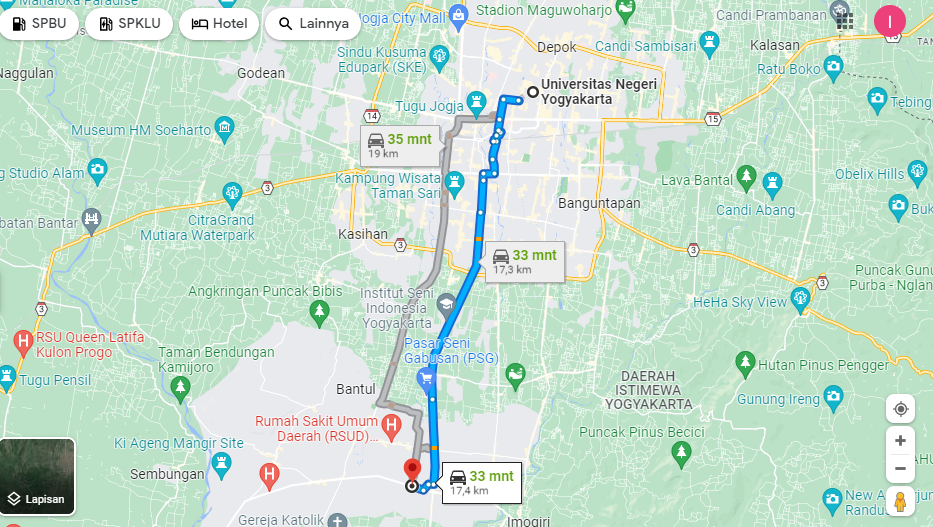 Jarak kesekratariatan mitra sasran berjarak kurang lebih 17 kilo meter dari Universitas Negeri Yogyakarta. Dengan jarak tersebut dapat ditempuh kurang lebih tiga puluh tiga menit menggunakan kendaraan bermotor.FORMAT LAPORAN KEUANGANAnggaran biaya kegiatan DLK mengacu pada PMK yang berlaku dengan besaran minimum dan maksimum  sebagaimana diatur pada buku Panduan Penelitian dan DLK Edisi 12.Total RAB Rp. 6.000.000,-BIODATA KETUA PENGUSULPublikasi di Jurnal Internasional ANGGOTA PENGUSUL 1Publikasi di Jurnal Internasional terindeksPublikasi di Jurnal Nasional Terakreditasi Peringkat 1 dan 2Prosiding seminar/konverensi internasional terindeksBukuPerolehan KIRiwayat penelitian didanai kemdikbudANGGOTA PENGUSUL 2Publikasi di Jurnal Internasional terindeksPublikasi di Jurnal Nasional Terakreditasi Peringkat 1 dan 2Prosiding seminar/konverensi internasional terindeksBukuPerolehan KIRiwayat penelitian didanai kemdikbudLAMPIRAN 1. SURAT PERJANJIAN PELAKSANAAN KEGIATAN (KONTRAK)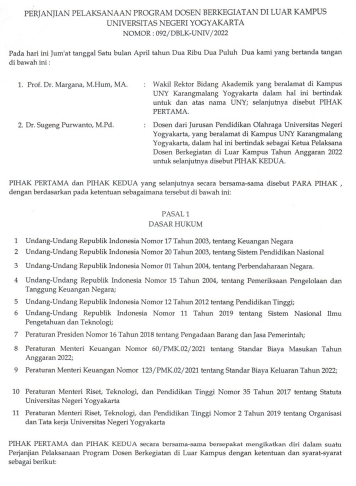 LAMPIRAN 2. DAFTAR HADIR PESERTA KEGIATAN (SESUAI JUMLAH HARI KEGIATAN DI LAPANGAN)DAFTAR HADIR PELATIHANDAFTAR HADIR TRAININGLAMPIRAN 3. FOTO DOKUMENTASI KEGIATAN BERUKURAN 3R DISERTAI KETERANGAN MINIMAL 10 GAMBAR (2 GAMBAR SETIAP HALAMAN)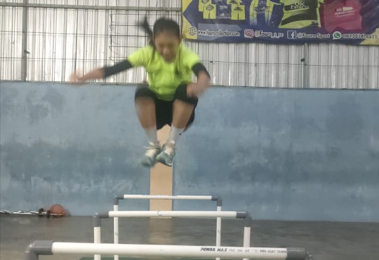 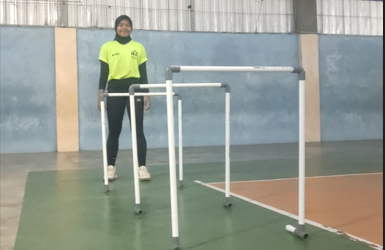 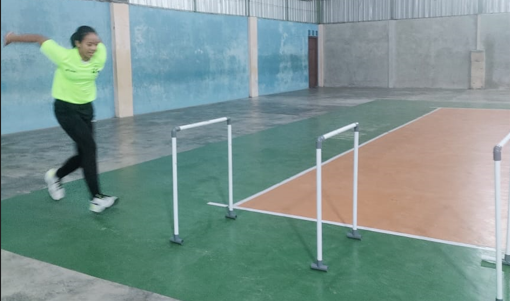 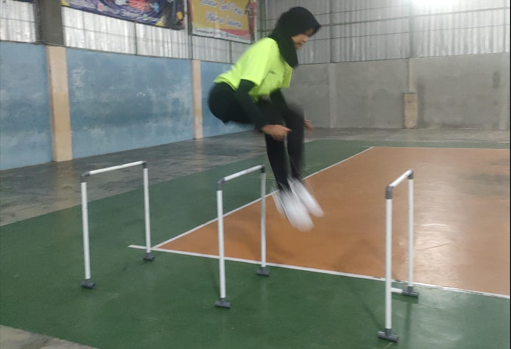 LAMPIRAN 4. MATERI KEGIATAN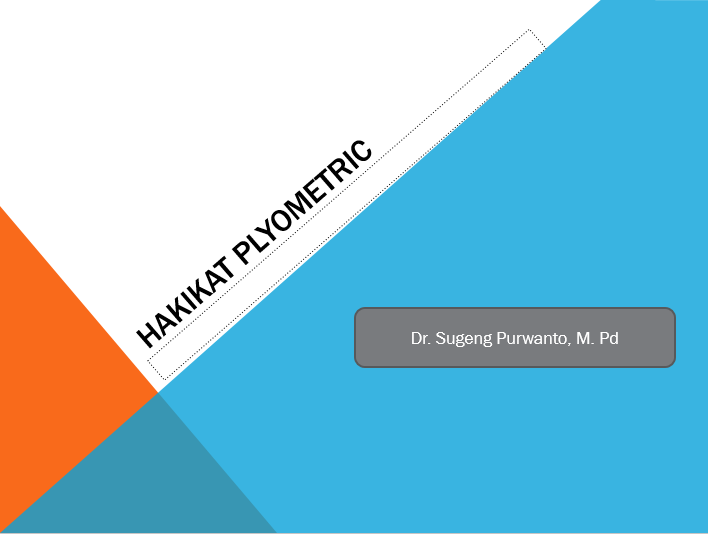 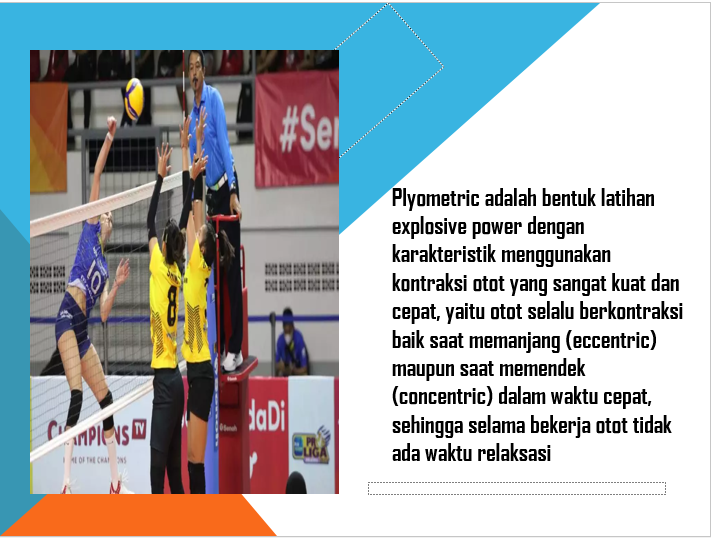 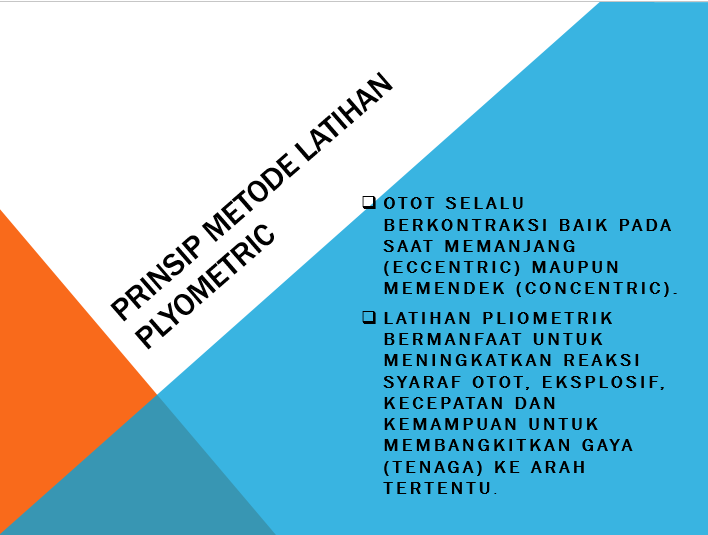 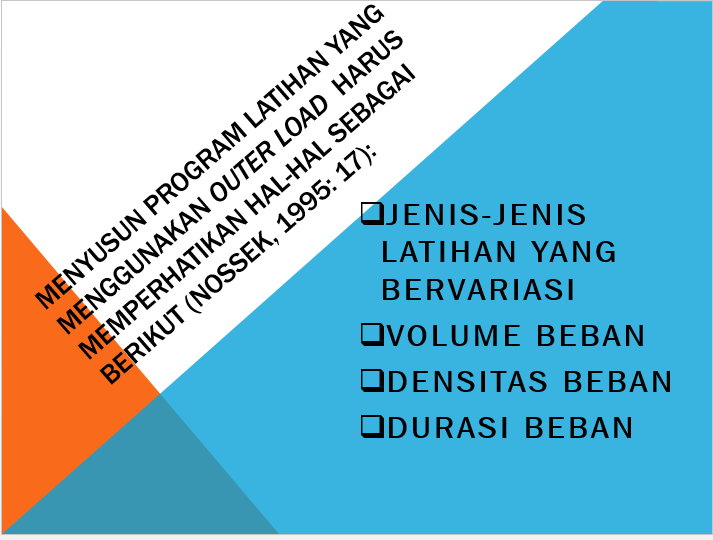 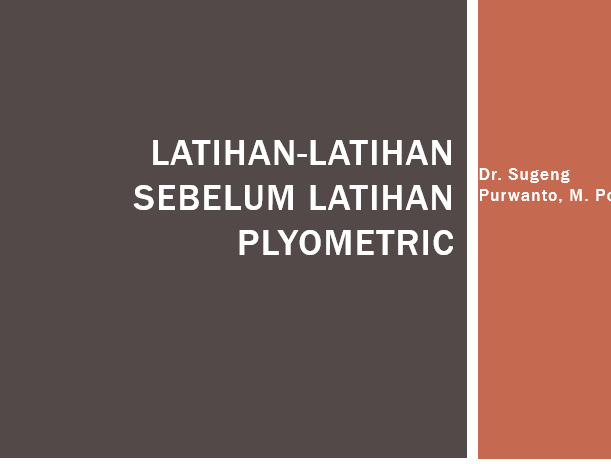 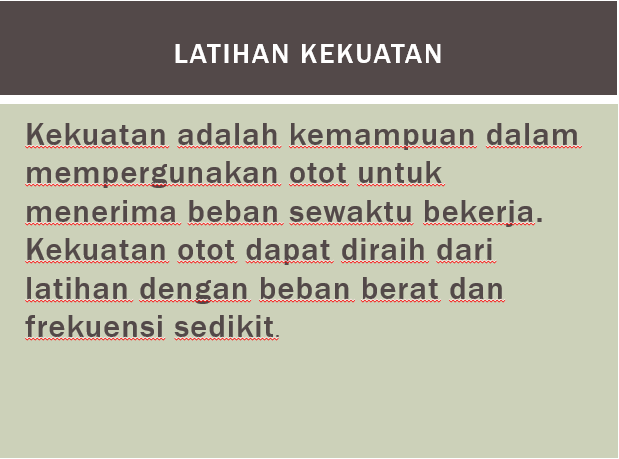 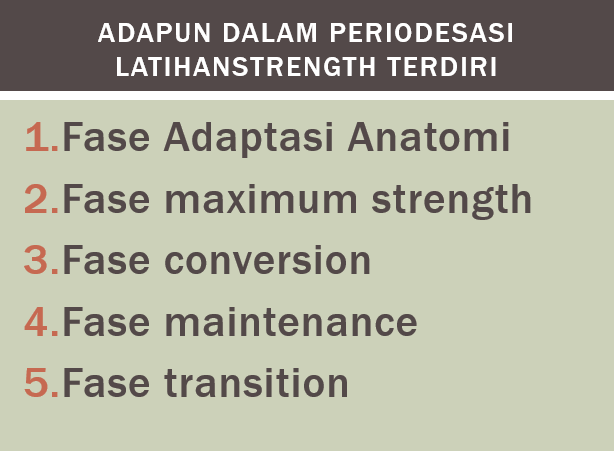 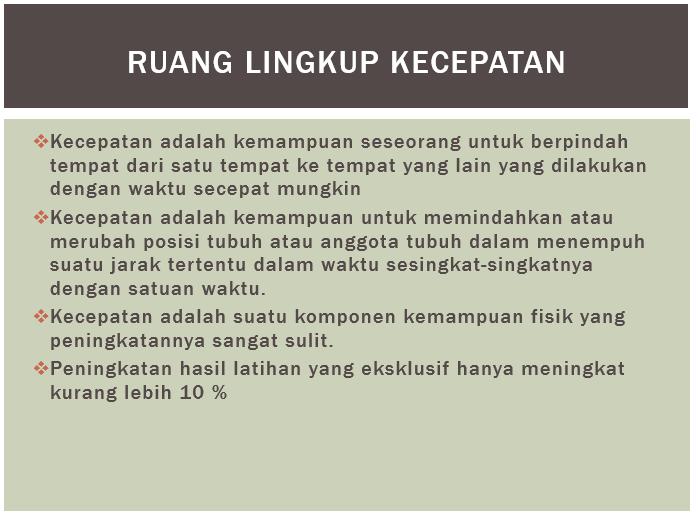 LAMPIRAN 6. ARTIKEL JURNAL YANG DIBUAT MERUJUK TEMPLATE JURNAL DLK PELATIHAN TENTANG PLYOMETRIK BAGI ATLET BOLAVOLI PUTRI BAJA 78 KELOMPOK U-17 Oleh:Sugeng Purwanto, Yuyun ari wibowo, Ismail GaniABSTRAKKegiatan Pengabdian Masyakarakat dengan judul Pelatihan Plyometrik Bagi Atlet Bolavoli Putri Baja 78 Kelompok U-17 ini bertujuan untuk; (1) Meningkatkan pemahaman atlit bolavoli putri tentang latihan plyometrik, (2) memberikan pengalaman praktik latihan plyometric, (3) meningkatkan  kemampuan fisik khususnya power atlit bolavoli putri U-17 Baja 78.Pengabdian masyarakat ini mempunyai sasaran atlet putri cabang olahraga bolavoli yang berasal dari klub bolavoli BAJA 78 Bantul. Secara spesifik, sasaran atlet di kegiatan Pengabdian Masyarakat ini adalah atlet dengan usia 17 Tahun. Atlit bolavoli putri Baja 78 kelompok umur 17 sejumlah 22 atlit putri. Kegiatan pengabdian berupa pelatihan tentang plyometric yang meliputi pelatihan teori maupun pelatihan secara praktik. Materi kegiatan pelatihan untuk atlit bolavoli putri U-17 ialah variasi melompat dan meloncat. Training diberikan selama 1 bulan dengan jumlah latihan sebanyak 16 kali latihan. Pelaksanaan pelatihan tentang plyometrik ini mendapat apresiasi yang baik dari para peserta. Peserta berpartisipasi aktif terkait dengan teori plyometric, hal tersebut dilihat dari peserta bertanya dan berdiskusi tentang tema pelatihan. Peserta juga berpartifipasi aktif dalam mengikuti praktik plyometrik, hal tersebut ditunjukkan dari sikap semangat peserta dalam mencoba dan mengulang praktik yang disampaikan pemateri. Program latihan plyometric yang dilaksanakan dalam kurun waktu tertentu dapat meningkatkan power tungkai atlit bolavoli putri Baja 78.Kata kunci: pelatihan, plyometrik, bolavoli, atlet, baja 78PELATIHAN DAN TRAINING BAGI ATLET BOLAVOLI PUTRI BAJA 78 KELOMPOK UMUR U-17 TENTANG LATIHAN PLYOMETRIKNama, PeranPerguruan Tinggi/ InstitusiProgram Studi/ BagianBidang TugasID SintaH-IndexDr. Sugeng Purwanto, M.Pd., KetuaUNY/ FIKPJKRYuyun Ari Wibowo, S.Pd.Jas., M.Or., AnggotaUNY/ FIKPJKRIsmail Gani, M.Or, Anggota
UNY/ FIKPJKRKategori Mitra, Tipe MitraMitraDanaOrganisssiIGORNAS DIYTahun LuaranJenis LuaranStatus target capaian (accepted, published, terdaftar atau granted, atau status lainnya)Keterangan (url dan nama jurnal, penerbit, url paten, keterangan sejenis lainnya)2023Jurnal PkMTahun LuaranJenis LuaranStatus target capaian (accepted, published, terdaftar atau granted, atau status lainnya)Status target capaian (accepted, published, terdaftar atau granted, atau status lainnya)Keterangan (url dan nama jurnal, penerbit, url paten, keterangan sejenis lainnya)Keterangan (url dan nama jurnal, penerbit, url paten, keterangan sejenis lainnya)Mengetahui: Koordinator Prodi  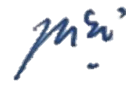 Dr. Hedi Ardiyanto Hermawan, M.OrNIP.  197702182008011002Mengetahui: Koordinator Prodi  Dr. Hedi Ardiyanto Hermawan, M.OrNIP.  197702182008011002Mengetahui: Koordinator Prodi  Dr. Hedi Ardiyanto Hermawan, M.OrNIP.  197702182008011002Mengetahui: Koordinator Prodi  Dr. Hedi Ardiyanto Hermawan, M.OrNIP.  197702182008011002Yogyakarta,  23 September 2022Ketua Pelaksana, 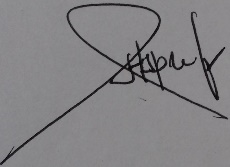 Dr. Sugeng Purwanto, M.Pd., NIP. 196503252005011002 Yogyakarta,  23 September 2022Ketua Pelaksana, Dr. Sugeng Purwanto, M.Pd., NIP. 196503252005011002 Menyetujui:Wakil Rektor Bidang Akademik,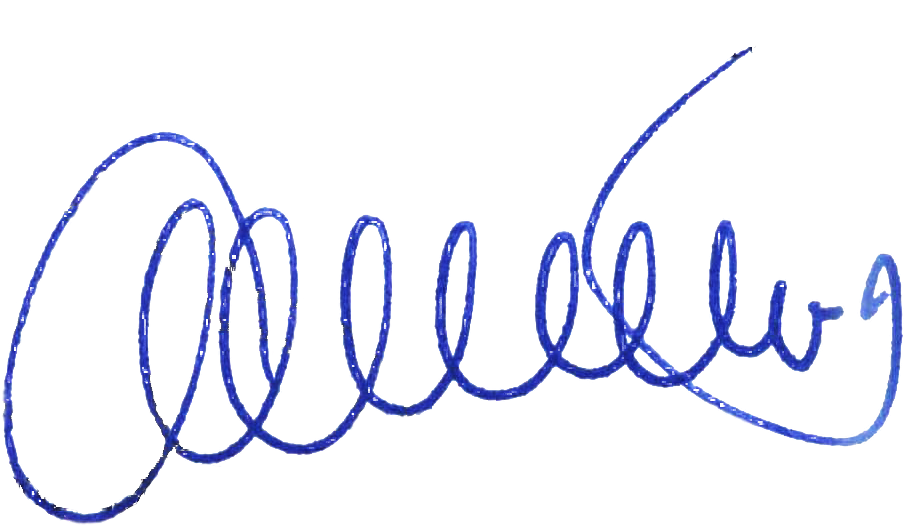 Prof. Dr. Margana, M.Hum., M.A.NIP. 196804071994121001Menyetujui:Wakil Rektor Bidang Akademik,Prof. Dr. Margana, M.Hum., M.A.NIP. 196804071994121001Menyetujui:Wakil Rektor Bidang Akademik,Prof. Dr. Margana, M.Hum., M.A.NIP. 196804071994121001Menyetujui:Wakil Rektor Bidang Akademik,Prof. Dr. Margana, M.Hum., M.A.NIP. 196804071994121001Menyetujui:Wakil Rektor Bidang Akademik,Prof. Dr. Margana, M.Hum., M.A.NIP. 196804071994121001Menyetujui:Wakil Rektor Bidang Akademik,Prof. Dr. Margana, M.Hum., M.A.NIP. 196804071994121001Ringkasan usulan maksimal 500 kata yang memuat permasalahan, solusi dan luaran yang dicapai sesuai dengan masing-masing skema DLK. Ringkasan juga memuat uraian secara cermat dan singkat kegiatan yang telah dilaksanakan.Kata kunci maksimal 5 kataPendahuluan tidak lebih dari 2000 kata yang berisi analisis situasi dan permasalahan mitra yang akan diselesaikan. Uraian analisis situasi dibuat secara komprehensif agar dapat menggambarkan secara lengkap kondisi mitra. Jelaskan jenis permasalahan prioritas yang ditangani dalam program Dosen berkegiatan di Luar Kampus. Tujuan kegiatan dan kaitannya dengan IKU serta manfaat kegiatan perlu diuraikan.Metode pelaksanaan maksimal terdiri atas 2000 kata yang menjelaskan tahapan atau langkah-langkah dalam melaksanakan solusi yang ditawarkan untuk mengatasi permasalahan mitra. Deskripsi lengkap bagian metode pelaksanaan untuk mengatasi permasalahan sesuai tahapan berikut.Kerangka pemecahan masalahKhalayak sasaranUraikan metode kegiatanTuliskan hasil pelaksanaan kegiatan, sertakan jadwal DLK disusun dengan mengisi langsung tabel berikut dengan memperbolehkan penambahan baris sesuai banyaknya kegiatan. Lengkapi dengan uraian pembahasan pelaksanaan kegiatan Dosen berkegiatan di Luar Kampus, disertai dengan evaluasi (faktor pendukung dan faktor penghambat)No               Kegiatan Bulan MeiBulan MeiBulan MeiBulan MeiBulan juniBulan juniBulan juniBulan juniBulan juliBulan juliBulan juliBulan juliBulan AgustusBulan AgustusBulan AgustusBulan AgustusNo               Kegiatan 12341234123412341Persiapan 2Pendaftaran Peserta3Pelaksanaan Penyuluhan4Evaluasi 5Penyusunan LaporanKesimpulan pelaksanaan Dosen berkegiatan di Luar Kampus  Daftar pustaka disusun dan ditulis berdasarkan sistem nomor sesuai dengan urutan pengutipan. Hanya pustaka yang disitasi pada usulan DLK yang dicantumkan dalam Daftar Pustaka.Gambaran ipteks berisi uraian maksimal 500 kata menjelaskan gambaran ipteks yang diimplentasikan di mitra sasaran.Peta lokasi mitra sasaran berisikan gambar peta lokasi mitra yang dilengkapi dengan penjelasan jarak mitra sasaran dengan PT pengusul. Gambar peta yang disisipkan dapat berupa file JPG/PNG.Jenis PembelanjaanKomponenItemSatuanVol.Biaya SatuanTotalTransportTransport FGD Perencanaan Pelaksanaan KegiatanTransport FGD Perencanaan Pelaksanaan Kegiatan8175.000600.000KonsumsiBelanja Konsumsi Perencanaan Pelaksanaan KegiatanKonsumsi Perencanaan Pelaksanaan Kegiatan8125.000200.000TransportTransport Peserta Pelatihan LuringTransport Pelatihan Luring22250.0002.200.000Transport Pengabdi Pelatihan Transport Pelatihan 8275.0001.200.000Konsumsi Konsumsi Pelatihan LuringKonsumsi Pelatihan 30225.0001.500.000ATKBelanja ATK kebutuhan PelatihanATK kebutuhan Pelatihan1150.000150.000Penggandaan Laporan Penggandaan Laporan PelatihanPenggandaan Laporan Pelatihan1150.000150.0006.000.000NamaDr. Sugeng Purwanto, M.Pd.NIDN/NIDK196503252005011002Pangkat/JabatanE-mailsugeng_purwanto@uny.ac.idID Sintah-IndexResearch and development projects over the last 5 yearsResearch and development projects over the last 5 years1.“Pengembanagn Model Pembelajaran Penjas berbasis karakter utk meningkatkan afektif Kognitf psykhomotor tahun ke 3”“Pengembanagn Model Pembelajaran Penjas berbasis karakter utk meningkatkan afektif Kognitf psykhomotor tahun ke 3”“Pengembanagn Model Pembelajaran Penjas berbasis karakter utk meningkatkan afektif Kognitf psykhomotor tahun ke 3”Research and development projects over the last 5 yearsPeriode: 2019Research and development projects over the last 5 yearsPartner:Partner:Partner:Research and development projects over the last 5 yearsAmount of financing: IDR Amount of financing: IDR Research and development projects over the last 5 years2.Research and development projects over the last 5 years“Pengembangan Model Pembelajaran Penjas berbasis karakter untuk meningkatkan afektif Kognitif psykhomotor tahap dua”“Pengembangan Model Pembelajaran Penjas berbasis karakter untuk meningkatkan afektif Kognitif psykhomotor tahap dua”“Pengembangan Model Pembelajaran Penjas berbasis karakter untuk meningkatkan afektif Kognitif psykhomotor tahap dua”Research and development projects over the last 5 yearsPeriode: 2018Research and development projects over the last 5 yearsPartner: Partner: Partner: Research and development projects over the last 5 yearsAmount of financing: IDRAmount of financing: IDRResearch and development projects over the last 5 years3.Research and development projects over the last 5 years“Pengembangan Modul Aktifitas Akuatik untuk meningkatkan Ketrampilan Renang dan perilaku Karakter siswa SD”“Pengembangan Modul Aktifitas Akuatik untuk meningkatkan Ketrampilan Renang dan perilaku Karakter siswa SD”“Pengembangan Modul Aktifitas Akuatik untuk meningkatkan Ketrampilan Renang dan perilaku Karakter siswa SD”Research and development projects over the last 5 yearsPeriode: 2017Research and development projects over the last 5 yearsPartner: Partner: Partner: Research and development projects over the last 5 yearsAmount of financing: IDR 10.000.000Amount of financing: IDR 10.000.0004.DiktiDikti“Pengembangan Model Pembelajaran Penjas berbasis karakter untuk meningkatkan afektif Kognitf psykhomotor”“Pengembangan Model Pembelajaran Penjas berbasis karakter untuk meningkatkan afektif Kognitf psykhomotor”“Pengembangan Model Pembelajaran Penjas berbasis karakter untuk meningkatkan afektif Kognitf psykhomotor”Periode: 2016Periode: 2016Partner:Partner:Partner:Amount of financing: IDR 50.000.000Amount of financing: IDR 50.000.000Industry collaborations over the last 5 years1.Project Title: Pelatihan multy Stage di air se DIY untuk pelatih renang (2016)Project Title: Pelatihan multy Stage di air se DIY untuk pelatih renang (2016)Project Title: Pelatihan multy Stage di air se DIY untuk pelatih renang (2016)Industry collaborations over the last 5 yearsPartners: Partners: Industry collaborations over the last 5 years2.Project Title: Pelatihan Prinsip2 P3K Dan Basic Support Bagi Guru TK dan PAUD di Kabupaten Bantul (2017)Project Title: Pelatihan Prinsip2 P3K Dan Basic Support Bagi Guru TK dan PAUD di Kabupaten Bantul (2017)Project Title: Pelatihan Prinsip2 P3K Dan Basic Support Bagi Guru TK dan PAUD di Kabupaten Bantul (2017)Industry collaborations over the last 5 yearsPartners:Partners:Industry collaborations over the last 5 years3.Project Title: Pelatihan Pengembangan Buku  Monitoring Cabang Renang di DIY (2017)Project Title: Pelatihan Pengembangan Buku  Monitoring Cabang Renang di DIY (2017)Project Title: Pelatihan Pengembangan Buku  Monitoring Cabang Renang di DIY (2017)Industry collaborations over the last 5 yearsPartners:Partners:Industry collaborations over the last 5 years4.Project Title: Monitoring Kepelatihan SepakBola SD Kota Sawahlunto Sumatra Barat (2018)Project Title: Monitoring Kepelatihan SepakBola SD Kota Sawahlunto Sumatra Barat (2018)Project Title: Monitoring Kepelatihan SepakBola SD Kota Sawahlunto Sumatra Barat (2018)Industry collaborations over the last 5 yearsPartners:Partners:Industry collaborations over the last 5 years5.Project Title: Pelatihan Manajemen Olahraga di Manokwari dan NTT (2018)Project Title: Pelatihan Manajemen Olahraga di Manokwari dan NTT (2018)Project Title: Pelatihan Manajemen Olahraga di Manokwari dan NTT (2018)Industry collaborations over the last 5 yearsPartners: KemenporaPartners: KemenporaIndustry collaborations over the last 5 years6.Project Title: Pelatihan Manajemen Olahraga di Padang dan Tanjungpinang (2019)Project Title: Pelatihan Manajemen Olahraga di Padang dan Tanjungpinang (2019)Project Title: Pelatihan Manajemen Olahraga di Padang dan Tanjungpinang (2019)Industry collaborations over the last 5 yearsPartners: KemenporaPartners: KemenporaIndustry collaborations over the last 5 years7. Project Title: Pembentukan ekskul dan Pembentukan klub Olahraga Riau (2019) Project Title: Pembentukan ekskul dan Pembentukan klub Olahraga Riau (2019) Project Title: Pembentukan ekskul dan Pembentukan klub Olahraga Riau (2019)Industry collaborations over the last 5 yearsPartners:Partners:Important publications over the last 5 yearsSelected recent publications form a total of approx.:Selected recent publications form a total of approx.:Selected recent publications form a total of approx.:Selected recent publications form a total of approx.:Important publications over the last 5 years1.Pujiati, S. R., & Purwanto, S. (2017). Indonesian Journal of Curriculum Program Pendampingan Kurikulum 2013 : Apakah Betul- Betul Berdampak Positif bagi Guru ? Indonesian Journal of Curriculum and Educational Technology Studies, 5(2), 101–111.Pujiati, S. R., & Purwanto, S. (2017). Indonesian Journal of Curriculum Program Pendampingan Kurikulum 2013 : Apakah Betul- Betul Berdampak Positif bagi Guru ? Indonesian Journal of Curriculum and Educational Technology Studies, 5(2), 101–111.Pujiati, S. R., & Purwanto, S. (2017). Indonesian Journal of Curriculum Program Pendampingan Kurikulum 2013 : Apakah Betul- Betul Berdampak Positif bagi Guru ? Indonesian Journal of Curriculum and Educational Technology Studies, 5(2), 101–111.Important publications over the last 5 years2.Purwanto, S. (2017). The development of physical education learning model Based on character to increase affective values at Elementary school. The 4 Th International Conference On Physical Education, Sport And Health (Ismina) And Workshop: Enhancing Sport, Physical Activity, And Health Promotion For A Better Quality Of Life, 352.Purwanto, S. (2017). The development of physical education learning model Based on character to increase affective values at Elementary school. The 4 Th International Conference On Physical Education, Sport And Health (Ismina) And Workshop: Enhancing Sport, Physical Activity, And Health Promotion For A Better Quality Of Life, 352.Purwanto, S. (2017). The development of physical education learning model Based on character to increase affective values at Elementary school. The 4 Th International Conference On Physical Education, Sport And Health (Ismina) And Workshop: Enhancing Sport, Physical Activity, And Health Promotion For A Better Quality Of Life, 352.Important publications over the last 5 years3.Ramadhani, A., & Purwanto, S. (2017). Pengembangan latihan teknik dasar judo melalui model permainan untuk pejudo pemula usia 8-12 tahun. Jurnal Keolahragaan, 5(1), 1. https://doi.org/10.21831/jk.v5i1.12755Ramadhani, A., & Purwanto, S. (2017). Pengembangan latihan teknik dasar judo melalui model permainan untuk pejudo pemula usia 8-12 tahun. Jurnal Keolahragaan, 5(1), 1. https://doi.org/10.21831/jk.v5i1.12755Ramadhani, A., & Purwanto, S. (2017). Pengembangan latihan teknik dasar judo melalui model permainan untuk pejudo pemula usia 8-12 tahun. Jurnal Keolahragaan, 5(1), 1. https://doi.org/10.21831/jk.v5i1.12755Important publications over the last 5 years4.Visalim, A., Sofyani, H. F., Atmaja, G. K., & Purwanto, S. (2018). The importance of sport talent identification to early childhood. Proceeding of International Conference on Child-Friendly Education, 91–98.Visalim, A., Sofyani, H. F., Atmaja, G. K., & Purwanto, S. (2018). The importance of sport talent identification to early childhood. Proceeding of International Conference on Child-Friendly Education, 91–98.Visalim, A., Sofyani, H. F., Atmaja, G. K., & Purwanto, S. (2018). The importance of sport talent identification to early childhood. Proceeding of International Conference on Child-Friendly Education, 91–98.5.Andalas, H. D. D., & Purwanto, S. (2019). Pengaruh latihan uchikomi osaekomi dan power lengan terhadap hasil osaekomi saat randori pada pejudo. Jorpres (Jurnal Olahraga Prestasi), 15(1), 1–13. https://doi.org/10.21831/jorpres.v15i1.26026Andalas, H. D. D., & Purwanto, S. (2019). Pengaruh latihan uchikomi osaekomi dan power lengan terhadap hasil osaekomi saat randori pada pejudo. Jorpres (Jurnal Olahraga Prestasi), 15(1), 1–13. https://doi.org/10.21831/jorpres.v15i1.26026Andalas, H. D. D., & Purwanto, S. (2019). Pengaruh latihan uchikomi osaekomi dan power lengan terhadap hasil osaekomi saat randori pada pejudo. Jorpres (Jurnal Olahraga Prestasi), 15(1), 1–13. https://doi.org/10.21831/jorpres.v15i1.260266.Deri, A., & Purwanto, S. (2019). Analysis Management and Technology at Student Sports Training Center of Pencak Silat. Advances in Social Science, Education and Humanities Research, 330(Iceri 2018), 416–420. https://doi.org/10.2991/iceri-18.2019.87Deri, A., & Purwanto, S. (2019). Analysis Management and Technology at Student Sports Training Center of Pencak Silat. Advances in Social Science, Education and Humanities Research, 330(Iceri 2018), 416–420. https://doi.org/10.2991/iceri-18.2019.87Deri, A., & Purwanto, S. (2019). Analysis Management and Technology at Student Sports Training Center of Pencak Silat. Advances in Social Science, Education and Humanities Research, 330(Iceri 2018), 416–420. https://doi.org/10.2991/iceri-18.2019.877.Nurhamidah, I., Purwanto, S., & Ekaningsih, N. (2019). A literary work as self-reflection of the author: Why and how it is manifested. EduLite: Journal of English Education, Literature and Culture, 4(2), 194. https://doi.org/10.30659/e.4.2.194-203Nurhamidah, I., Purwanto, S., & Ekaningsih, N. (2019). A literary work as self-reflection of the author: Why and how it is manifested. EduLite: Journal of English Education, Literature and Culture, 4(2), 194. https://doi.org/10.30659/e.4.2.194-203Nurhamidah, I., Purwanto, S., & Ekaningsih, N. (2019). A literary work as self-reflection of the author: Why and how it is manifested. EduLite: Journal of English Education, Literature and Culture, 4(2), 194. https://doi.org/10.30659/e.4.2.194-2038.Permadi, A., & Purwanto, S. (2019). Sports Management Implementation of Indonesian Sports Committee in Optimizing Sports Achievement. Advances in Social Science, Education and Humanities Research, 278(YISHPESS), 393–396. https://doi.org/10.2991/yishpess-cois-18.2018.99Permadi, A., & Purwanto, S. (2019). Sports Management Implementation of Indonesian Sports Committee in Optimizing Sports Achievement. Advances in Social Science, Education and Humanities Research, 278(YISHPESS), 393–396. https://doi.org/10.2991/yishpess-cois-18.2018.99Permadi, A., & Purwanto, S. (2019). Sports Management Implementation of Indonesian Sports Committee in Optimizing Sports Achievement. Advances in Social Science, Education and Humanities Research, 278(YISHPESS), 393–396. https://doi.org/10.2991/yishpess-cois-18.2018.99NamaYuyun Arie Wibowo, M.OrNIDN/NIDK198305092008121002Pangkat/JabatanE-mailYuyun_ariwibowo@uny.ac.idID Sintah-IndexNoJudul ArtikelPeran (First author, Corresponding author, atauco-author)Nama Jurnal, Tahun terbit, Volume, Nomor, P-ISSN/E-ISSNURL artikel (jika ada)--NoJudul ArtikelPeran (First author, Corresponding author, atauco-author)Nama Jurnal, Tahun terbit, Volume, Nomor, P-ISSN/E-ISSNURL artikel (jika ada)-NoJudul ArtikelPeran (First author, Corresponding author, atauco-author)Nama Jurnal, Tahun terbit, Volume, Nomor, P-ISSN/E-ISSNURL artikel (jika ada)123NoJudul BukuTahun PenerbitanISBNPenerbitURL (jika ada)1NoJudul KITahun PerolehanJenis KINomorStatus KI (terdaftar/granted)URL (jika ada)-NoJudulTahunDana Disetujui-NamaIsmail Gani, M.OrNIDN/NIDK12108880420814Pangkat/JabatanE-mailismailgani@uny.ac.idID Sintah-IndexNoJudul ArtikelPeran (First author, Corresponding author, atauco-author)Nama Jurnal, Tahun terbit, Volume, Nomor, P-ISSN/E-ISSNURL artikel (jika ada)--NoJudul ArtikelPeran (First author, Corresponding author, atauco-author)Nama Jurnal, Tahun terbit, Volume, Nomor, P-ISSN/E-ISSNURL artikel (jika ada)-NoJudul ArtikelPeran (First author, Corresponding author, atauco-author)Nama Jurnal, Tahun terbit, Volume, Nomor, P-ISSN/E-ISSNURL artikel (jika ada)123NoJudul BukuTahun PenerbitanISBNPenerbitURL (jika ada)1NoJudul KITahun PerolehanJenis KINomorStatus KI (terdaftar/granted)URL (jika ada)-NoJudulTahunDana Disetujui-NoNama4 Juni 20225 Juni 20221Latifah Nisa Az-zahra2Melda Ainingrum3Erga Nurani4Miadani Marlian5Amalia Rahma Kurniasari6Wulandari Cahyaningsih7Raesiva Maiyudith8Hasna Latifah Nurul Ramadhani9Novia Fitri Akmala Sari10Rika Indah Permatasari11Cindy Intan Angnandari12Veny Hananti13Dinda Defa Selfia Sandi14Nabila Rahman15Ratih Kumalasari Sujono16Nauzila 17Aprilia Putri18Devi Nur Saelena19Ajeng20Fina Rahmawati21Eka Vigiastri22Naesya NoNama123456789101112131415161Latifah Nisa Az-zahravvvvvvvvvvvvvvvv2Melda Ainingrumvvvvvvvvvvvvvvvv3Erga Nuranivvvvvvvvvvvvvvvv4Miadani Marlianvvvvvvvvvvvvvvvv5Amalia Rahma Kurniasarivvvvvvvvvvvvvvvv6Wulandari Cahyaningsihvvvvvvvvvvvvvvvv7Raesiva Maiyudithvvvvvvvvvvvvvvvv8Hasna Latifah Nurul Ramadhanivvvvvvvvvvvvvvvv9Novia Fitri Akmala Sarivvvvvvvvvvvvvvvv10Rika Indah Permatasarivvvvvvvvvvvvvvvv11Cindy Intan Angnandarivvvvvvvvvvvvvvvv12Veny Hanantivvvvvvvvvvvvvvvv13Dinda Defa Selfia Sandivvvvvvvvvvvvvvvv14Nabila Rahmanvvvvvvvvvvvvvvvv15Ratih Kumalasari Sujonovvvvvvvvvvvvvvvv16Nauzila vvvvvvvvvvvvvvvv17Aprilia Putrivvvvvvvvvvvvvvvv18Devi Nur Saelenavvvvvvvvvvvvvvvv19Ajengvvvvvvvvvvvvvvvv20Fina Rahmawativvvvvvvvvvvvvvvv21Eka Vigiastrivvvvvvvvvvvvvvvv22Naesya vvvvvvvvvvvvvvvv